Worcester Students Ethic Group 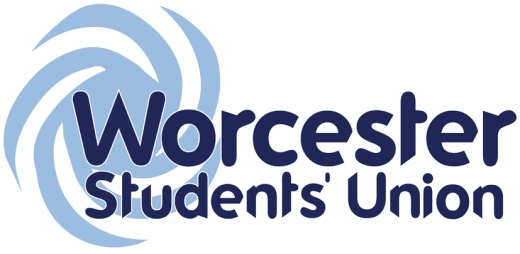 CONSTITUTION 1. NameThe name of the society shall be Worcester Student Ethnic Group herein after referred to as WSEG2. Affiliation2.1 The club/society shall form part of the  of ’  and as such the club/society shall adhere to the principles of the Students’ Union constitution and any subsequent guidelines or regulations issued by the Students’ Union. 3. Aims and ObjectivesThe key aim of the society shall be to celebrate the culture diversity of Worcester students, whilst allowing students with similar and different ethnicities to share joint interest and activities. The group is open to all students at the university despite the culture or race. 4. Membership4.1 Membership of the club/society shall be open to all current full members of the  of ’ 4.2 All members will be liable to pay an annual membership fee of a figure as determined year on year by the club/society in conjunction with the Students’ Union. 4.2.2 All members are also required to pay a Student Groups Subscription (SGS) fee to the Students’ Union. However this is not applicable to those who have already made a SGS payment for an alternate club/society. A student need only pay the SGS fee once, regardless of how many clubs/societies they join.4.3 Membership fees must be received prior to any involvement in club/society activity.5. The Committee5.1 The committee shall be responsible for the running of the society and will convene fortnightly on a Friday outlined at the first committee meeting of an academic year.5.2 The members of the committee shall be as follows:	i. Chair	ii. Treasurer	iii. Secretary 6. Appointment of the Committee6.1 The appointment of committee members shall be via a democratic vote to take place at the club/society Annual General Meeting.6.2 Only current full members of the University of Worcester Students’ Union shall be permitted to run for a committee position. However anyone students must be a part of the society 6.3 Any changes in committee personnel shall be communicated to the Students’ Union7.  Removal of Committee members7.1 A motion of no confidence in any Committee member may be called in any committee by either a petition signed by at least 15% of the membership of the Club or Society or 10 (whichever is greater), or by a two-thirds majority vote at a Club or Society committee meeting.7.2 If a no confidence motion is called then an EGM must be held, and in order for the no confidence motion to be carried it must be supported by two-thirds of those present and voting.  See the guides on How to organise an EGM for full details of how to organise an EGM.7.3 If the no confidence motion is successful, then the President or Treasurer should immediately inform the Vice President Student Experience and the Sports and Societies Coordinator. Your Club or Society will then need to hold another EGM to re-elect a new person to that position.8. Duties of Committee Members	8.1 The club/society Chair shall:i. chair club/society meetings democratically, ensuring they are conducted properly and communicate minutes to the Students’ Unionii. Act as the first delegate to the Students’ Union and ensure that the club/society is represented at all Student Groups Committee meetings if he/she is unable to attendiii. Ensure at all times that health and safety precautions have been taken in relation to club/society membersiv. Act as the club/society’s first representative to all external bodies and ensure the club/society members act as good ambassadors for the University and the Students’ Union	8.2 The club/society Treasurer shall:i. Oversee the financial accounts of the club/society as made available by the Students’ Union and be responsible for ensuring that the club/society follows the Students’ Union’s financial regulations at all times.ii. Collect all monies received from club/society events and ensure all money is banked with the Students’ Union along with the necessary documentation.iii. Liaise with the rest of the committee to complete the Grant Allocation forms and ensure they are handed into the Students’ Union by the agreed deadline.iv. Submit an annual financial report to the VP Student Groupsv. be responsible for maintaining overall control over the club/society’s finances and ensuring all club/society activities or expenditure is financially viable	8.3 The club/society Secretary shall:i. maintain up to date records of club/society membership including contact details for all club/society members, and ensure that the Students’ Union also has the equivalent up to date information.ii. Minute and keep record of all club/society meetings and ensure that these details are made available to the Students’ Union.iii. Ensure that the club/society is, on an annual basis, affiliated to the appropriate National and Regional Governing Bodies and entered into necessary leagues or competitions. This shall be done in conjunction with the Sports and Societies Co-ordinators9. Meetings9.1 General Meetings shall take place at least once per semester and may be called by the following methods:i. as directed by the club/society committeeii. on the request of the Students’ Union Executive Committeeiii. by written request of the club/society members via a letter signed by no less than one quarter of the club/society membership.9.1.2 1 week notice of a General Meeting shall be given to all members.9.1.3 Only student members of the club/society are permitted to vote at meetings and only those members present are permitted to vote.9.2 Annual General Meetings shall take place within the second semester [insert more specific date if you require; e.g. the second week in March or nearest available Tuesday to the 15th April] and will feature the appointment of committee members for the following academic year.9.2.1 Details of committee members for the following academic year elected at the AGM shall be provided to the Students’ Union before the 31st May.9.2.2 1 week  notice of an Annual General Meeting shall be given to all members.9.2.3 Only student members of the club/society are permitted to vote at meetings and only those members present are permitted to vote.9.3 The quorum (i.e. the minimum number of members needed for a meeting to take place) for General Meetings and the Annual General Meetings shall be One half of the total club/society membership.9.4 Should any General Meetings or the AGM fail to meet the above quorum then the meeting shall be reconvened within a fortnight and this second meeting shall be automatically quorate.10. The Constitution10.1 Copies of the constitution shall be made available to all members via the club/society webpage [Worcester Ethnic Group on Facebook].10.2 Alterations and amendments to the constitution must be first proposed and seconded at the Annual General Meeting. Subsequently the amendment must be passed more than half of the membership present.10.3 The Students’ Union shall be informed immediately of any alterations or amendments to the constitution.11. DissolutionShould the club/society reach a point where it is no longer able to carry out its mission and as such cease to operate/dissolve, all assets will revert back to the  of ’ .Date formally adopted____28/01/2015______Chair			Name	Christina Harris 	Signature				Treasurer		Name James Campbell-Sturk Signature				Secretary		Name	Diamond Kelekelo 	Signature					